PENGUMUMAN PELELANGAN SEDERHANA DENGAN PASCAKUALIFIKASINomor : Un.03/KS.01.7/971/2017Tanggal : 10 Maret 2017Panitia Pengadaan Barang/Jasa berupa Pengadaan Tenaga Kemanan UIN Maulana Malik Ibrahim Malang Tahun Anggaran 2017 akan melaksanakan pelelangan sederhana dengan Pascakualifikasi untuk paket pekerjaan sebagai berikut :Paket PekerjaanNama Pekerjaan 	:	Pengadaan Tenaga Kemanan Tahun Anggaran 2017Lingkup Pekerjaan	:	Pengadaan Jasa LainnyaNilai HPS	:	Rp. 938.000.000,00 (Sembilan Ratus Tiga Puluh Delapan Juta Rupiah) Pendanaan	:	DIPA APBN UIN Maulana Malik Ibrahim Malang Tahun Anggaran 2017 Persyaratan PesertaPaket pengadaan ini terbuka untuk penyedia yang teregistrasi pada Layanan Pengadaan Secara Elektronik (LPSE) dan memenuhi persyaratan memiliki ijin untuk menjalankan kegiatan/usaha Jasa Keamanan, serta persyaratan lain sebagaimana tertuang dalam LDK.Pelaksanaan PengadaanPengadaan ini dilaksanakan secara elektronik, dengan mengakses aplikasi Sistem Pengadaan Secara Elektronik (SPSE) pada alamat website LPSE : http://lpse.kemenag.go.id Jadwal Pelaksanaan Pengadaan: Dapat dilihat pada website LPSE.Dokumen Pengadaan diambil dalam bentuk softcopy melalui aplikasi SPSEDemikian disampaikan untuk menjadi perhatian.Malang, 10 Maret 2017ttdPanitia Pengadaan Barang Jasa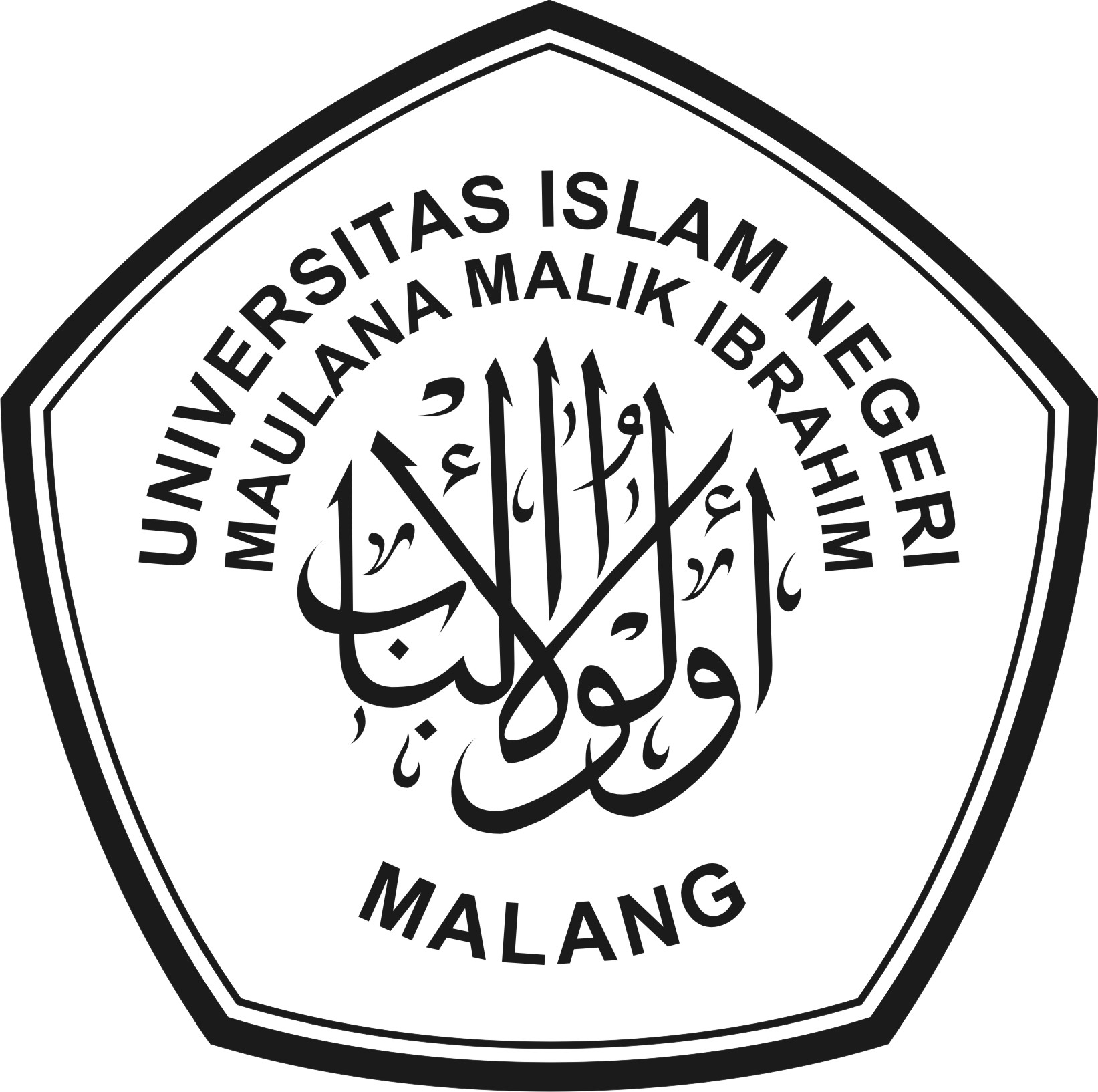 KEMENTERIAN AGAMAUNIVERSITAS ISLAM NEGERI MAULANA MALIK IBRAHIM MALANGJalan Gajayana 50, Malang 65144 Telepon (0341) 551354 Faksimile (0341) 572533Website: www.uin-malang.ac.id E-mail: info@uin-malang.ac.id